Let it be known to all that______________________________________________________________________________________________________________________Have completed Forest City Dog Training Club's establishedCourse of study and are hereby awarded this certificate forIntermediate CGC ObedienceOn this                            Day of                                 , in the year of 20______								 ________________________________________                                                                                            ____________________________________                         Director of Training                                                                                                               Instructor                                                                                                                                                                          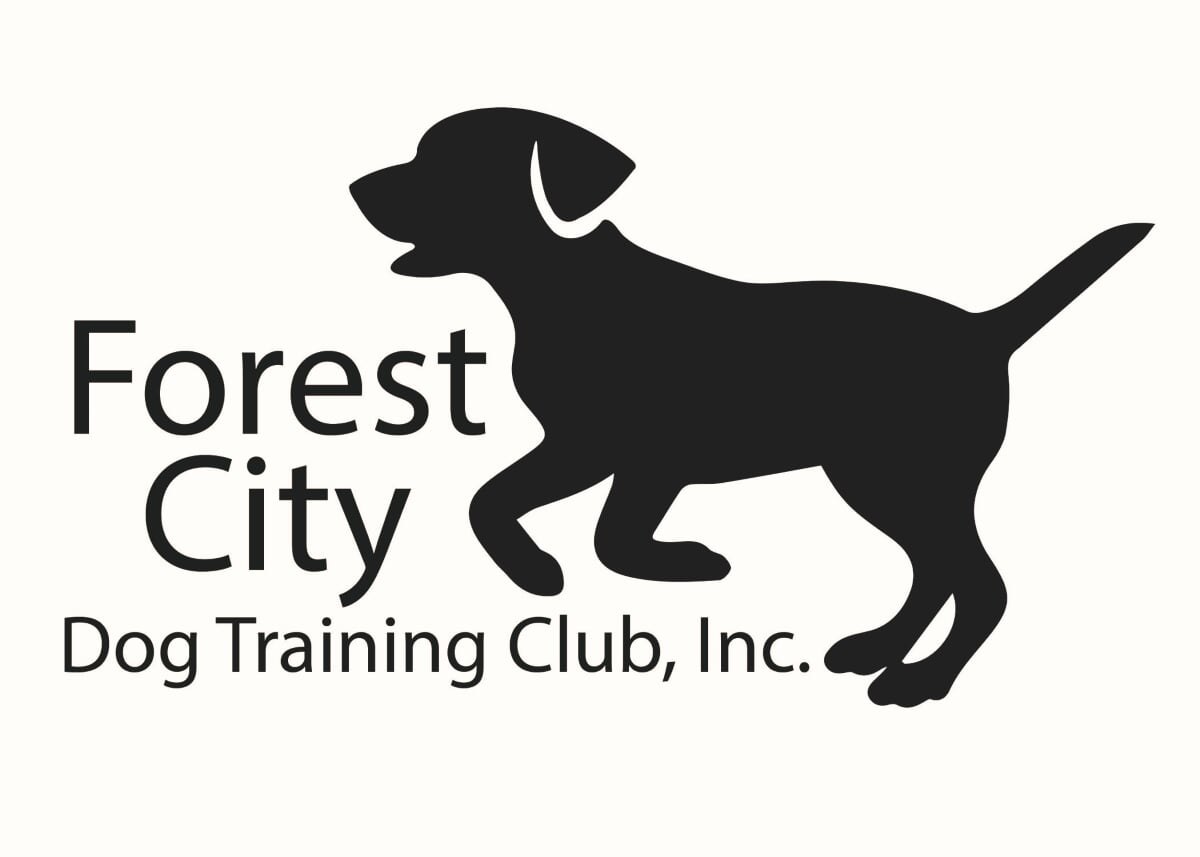 